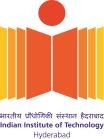 Indian Institute of Technology HyderabadKandi, Sangareddy 502 285, Telangana, INDIA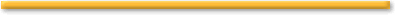                  Similarity Index Declaration                                       Declaration by the scholarI certify that the thesis entitled above is my own work and is not plagiarized from any other work and I have acknowledged all materials and sources used in its preparation. I also confirm that this thesis has not previously been submitted in its entirety for assessment either at IIT Hyderabad or elsewhere. I confirm that I have understood IIT Hyderabad’s regulations on plagiarism.Signature of the scholar:Date                             :Recommendation by DCAfter checking the Similarity Index report, please give your recommendation on the similarity index of the thesis submitted by Mr/Ms   ______________________________________ Name of the ScholarRoll No.  DepartmentTitle of the thesisSimilarity Index %DC memberNameDeptRecommendation(Acceptable/ Unacceptable)Signature1Guide/ Convener2Co-guide (if any)3Member 14Member 25Member 3 (if any)6Member 4 (if any)7Chairperson